                                                                                                                        Проєкт Ірина БАРАБУХ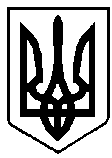     УКРАЇНА                                  ВАРАСЬКА МІСЬКА РАДА     РІВНЕНСЬКОЇ ОБЛАСТІВИКОНАВЧИЙ КОМІТЕТ                   Р І Ш Е Н Н Я                            25 березня 2020 року                                                                                  №85Розглянувши звіт про виконання фінансового плану комунального підприємства «Бюро технічної інвентаризації», з метою здійснення контролю за фінансово-господарською діяльністю, підвищення ефективності роботи комунальних підприємств міста, відповідно рішення виконавчого комітету Вараської міської ради від 28.05.2019 №114 «Про затвердження порядку складання, затвердження та контролю виконання фінансових планів комунальних підприємств Вараської міської ради», керуючись ст.17, ст.27, ст.59 Закону України «Про місцеве самоврядування в Україні», виконавчий комітет Вараської міської радиВ И Р І Ш И В:Звіт про виконання фінансового плану комунального підприємства «Бюро технічної інвентаризації» міста Вараш за 2019 рік взяти до відома (додається).Звіт оприлюднити на офіційному вебсайті Вараської міської ради.3.  Контроль за виконанням даного рішення покласти на міського голову та заступників міського голови відповідно до розподілу функціональних обов’язків.Міський голова                                                              Сергій АНОЩЕНКОПро розгляд звіту щодо виконання фінансового плану комунального підприємства «Бюро технічної інвентаризації» міста Вараш на 2019 рік